报名流程（初审）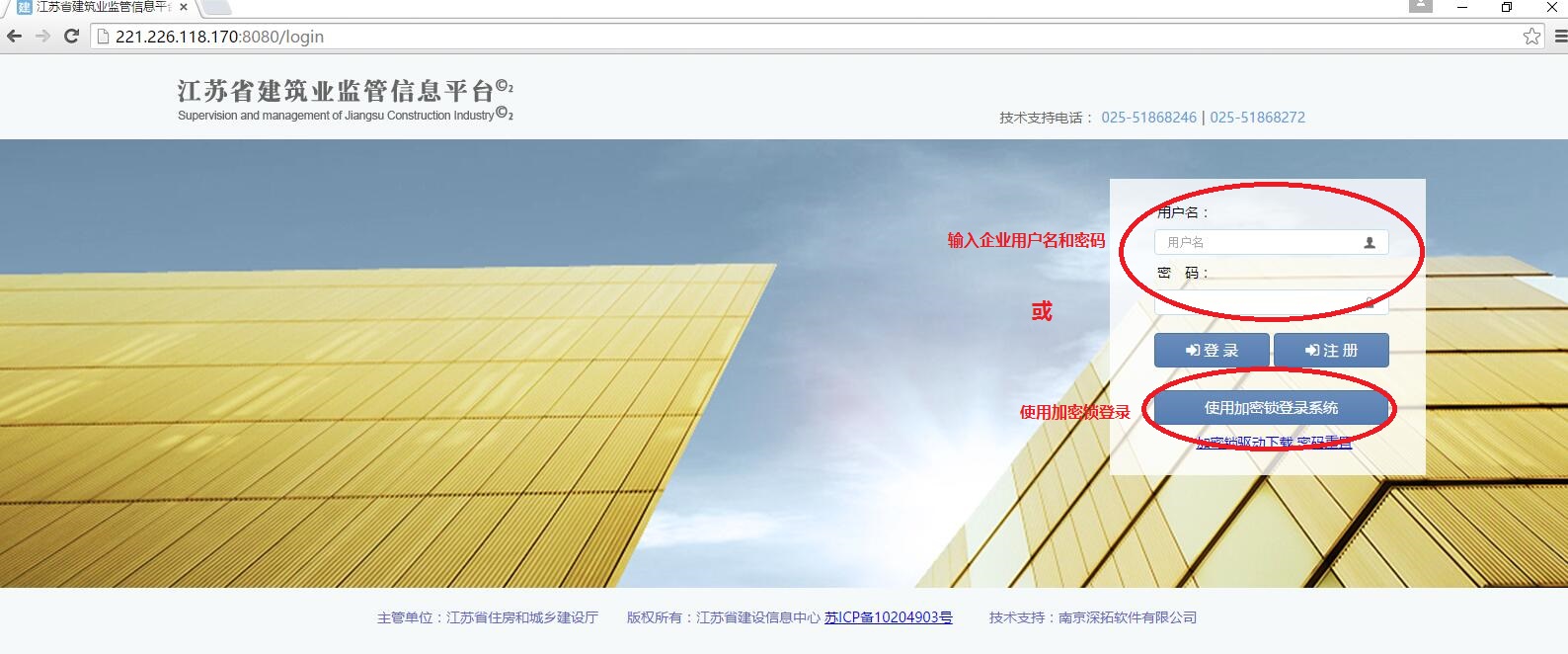 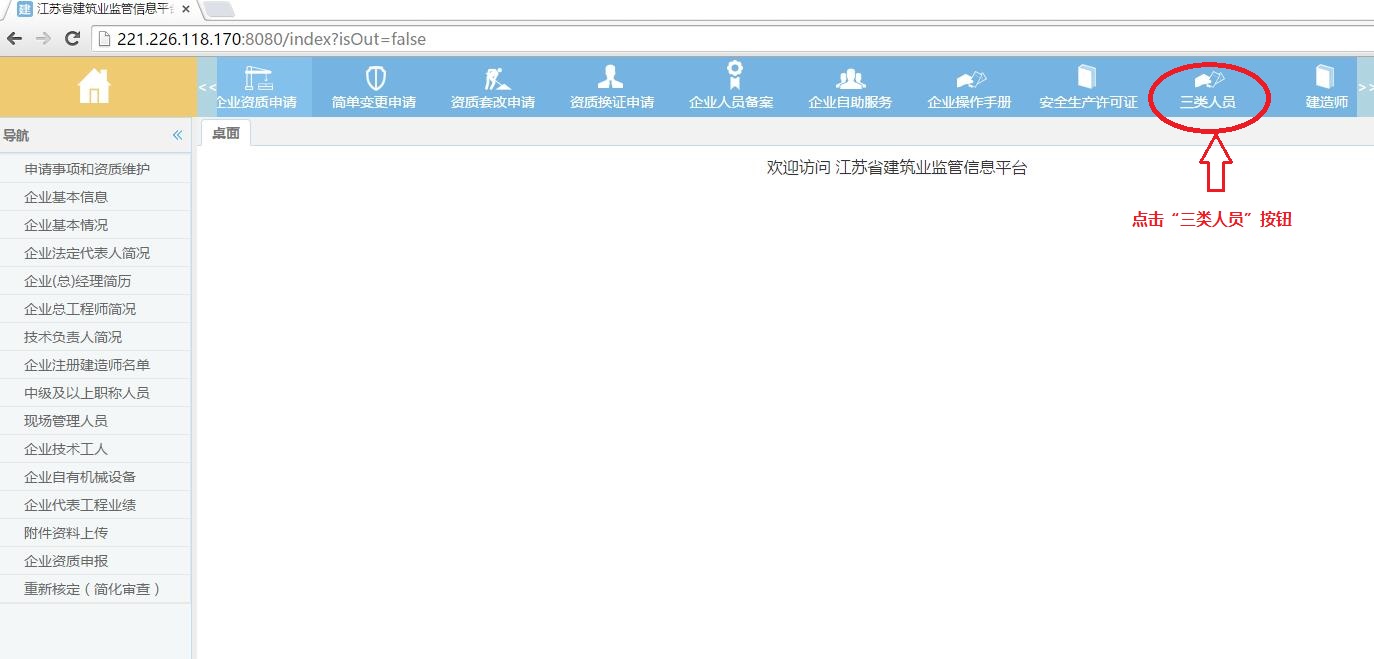 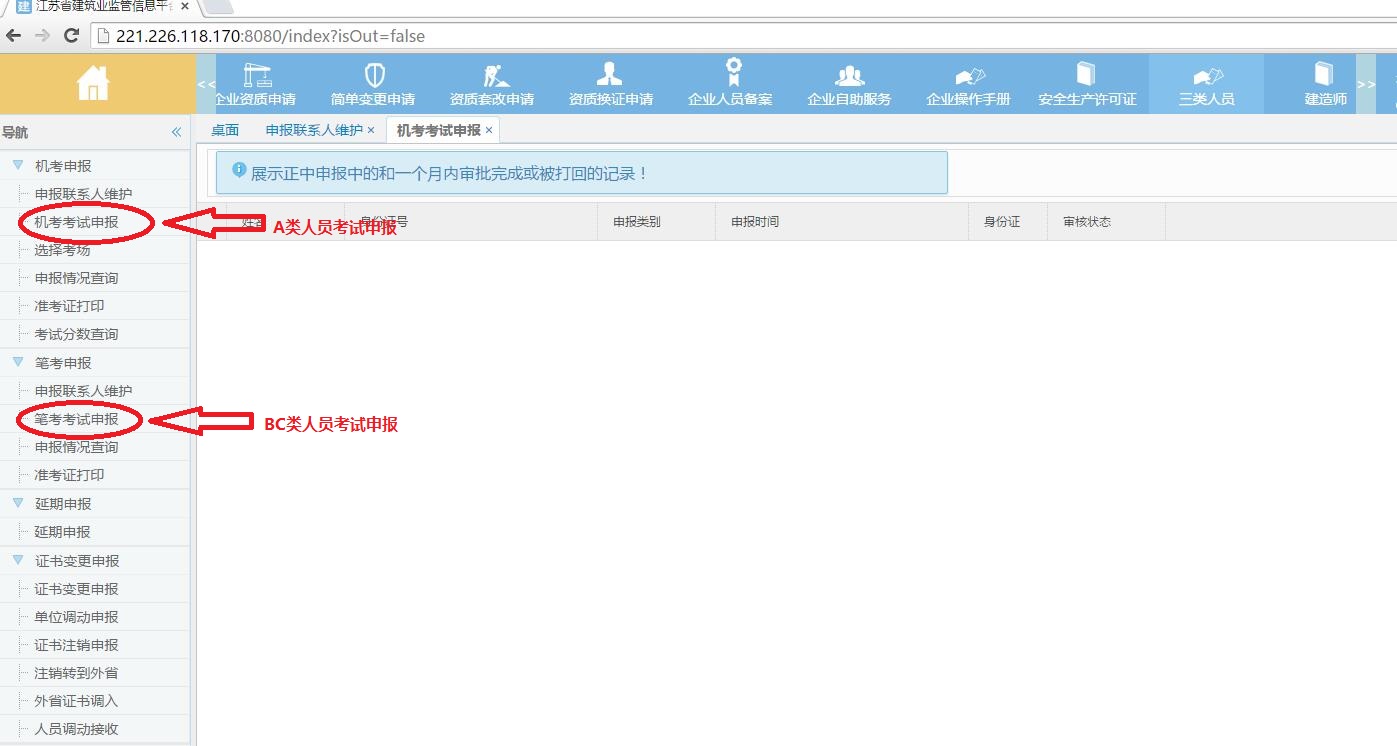 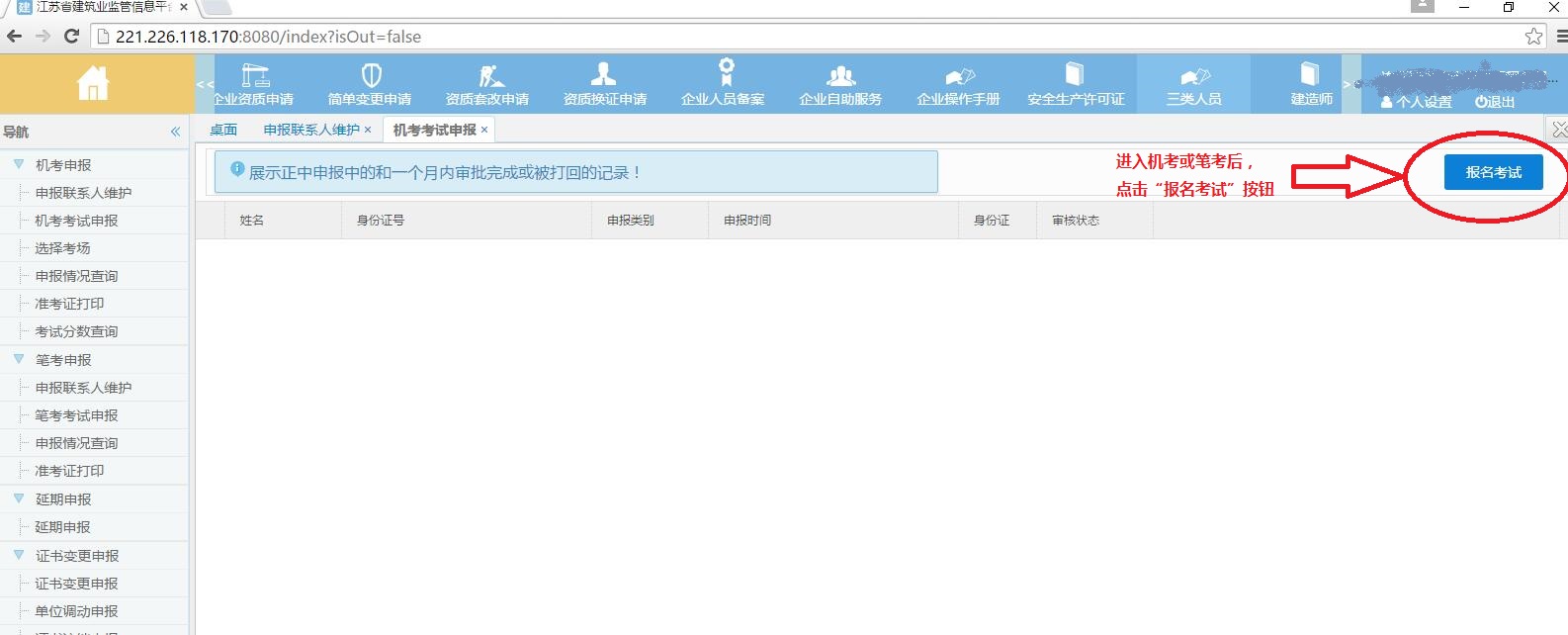 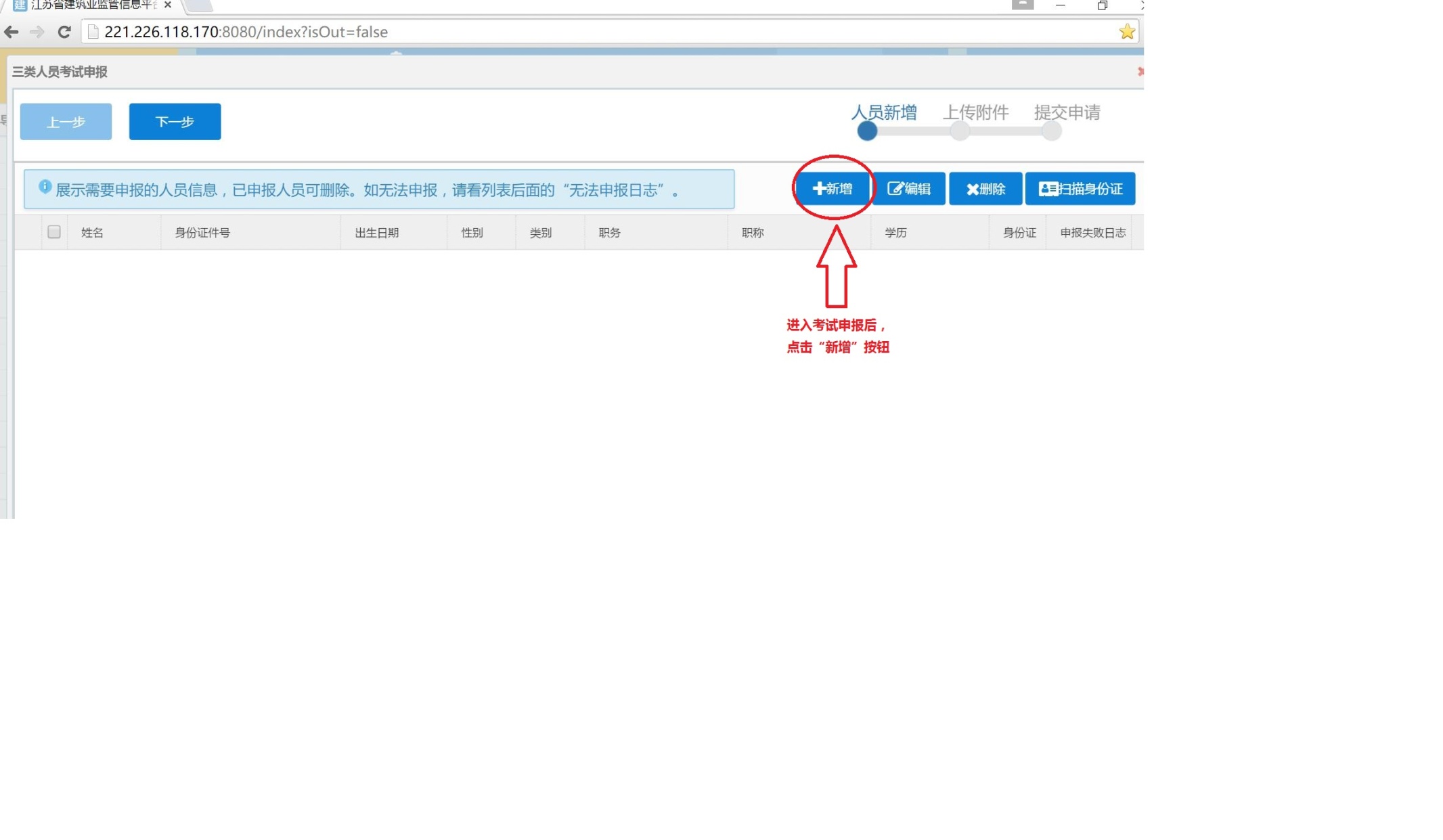 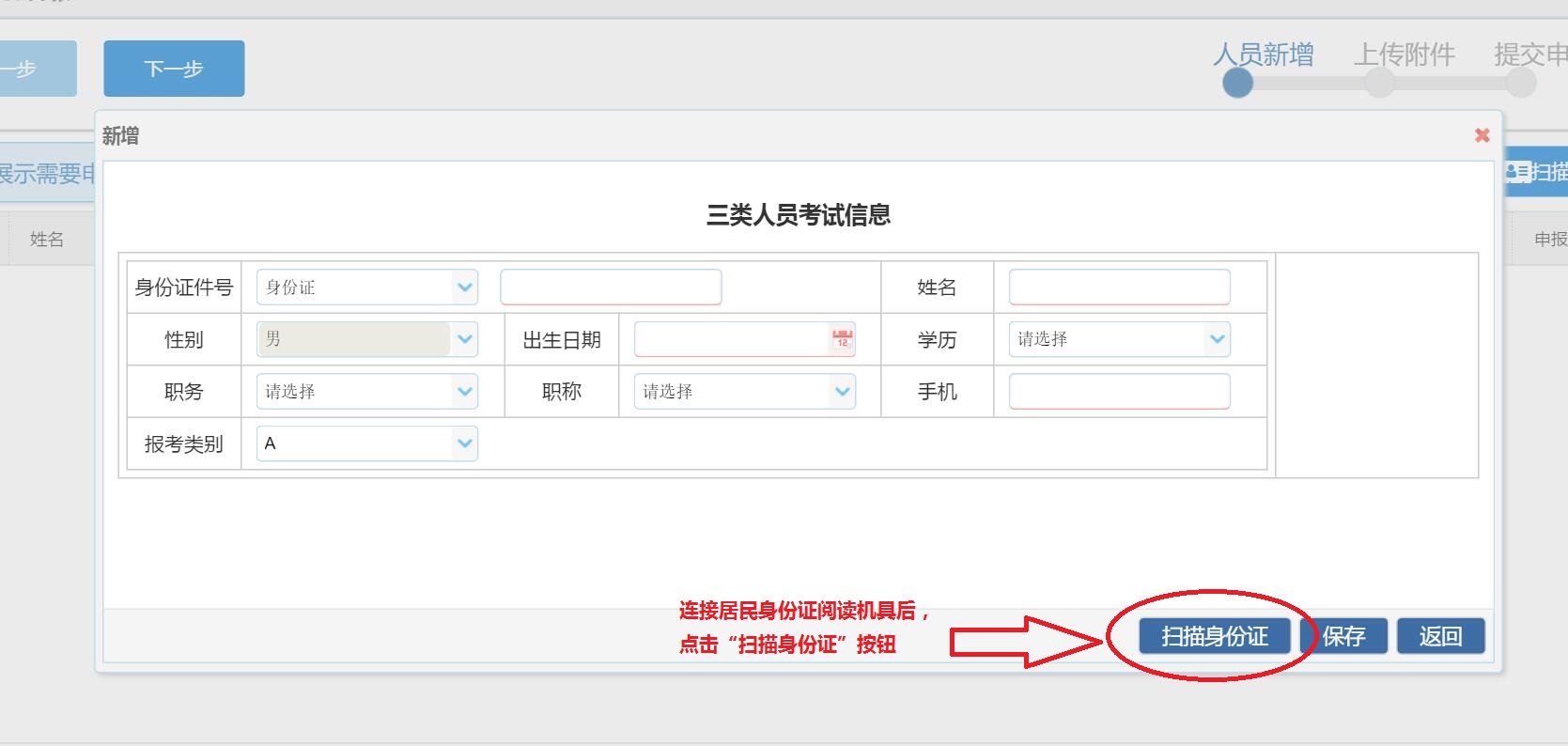 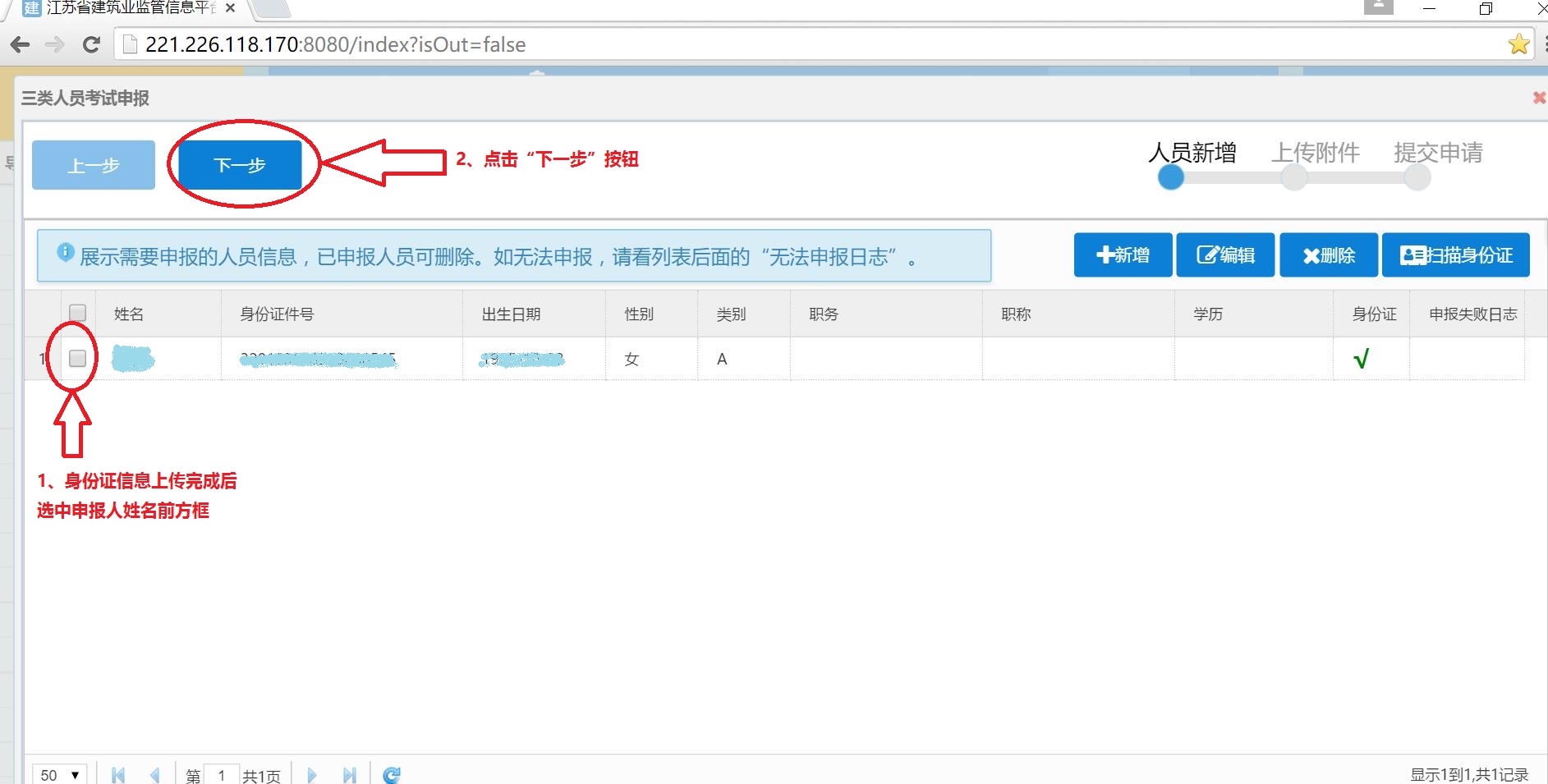 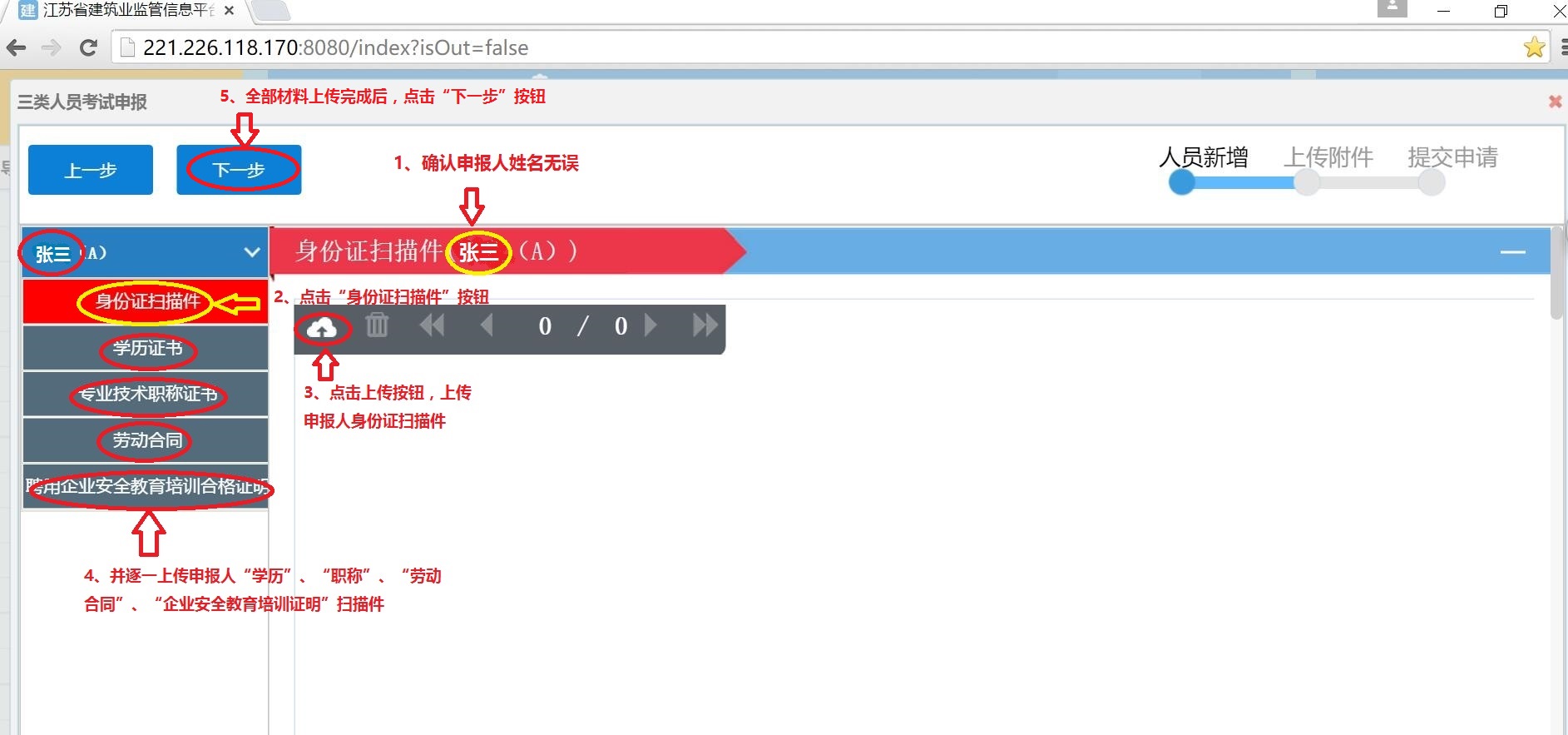 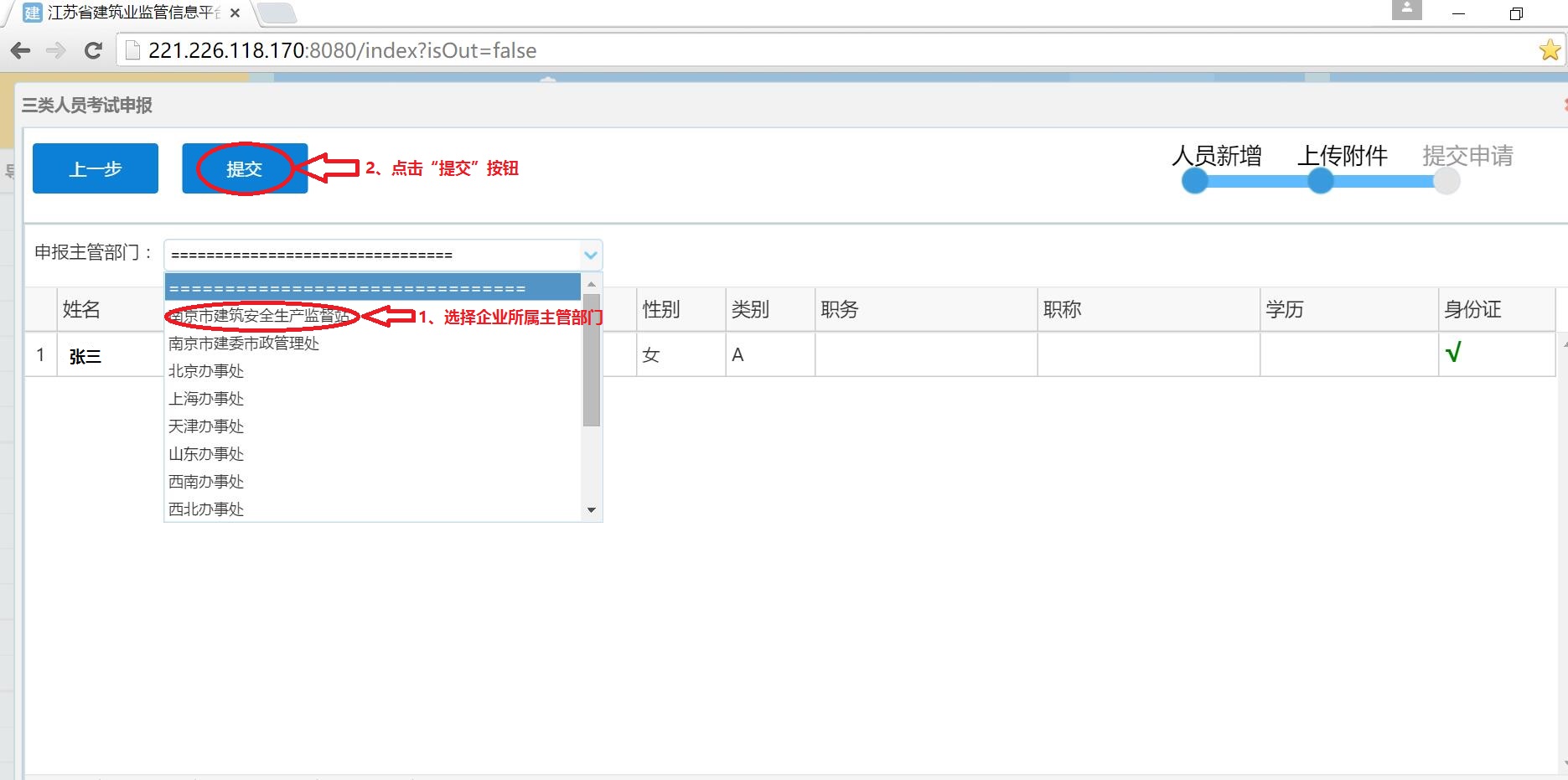 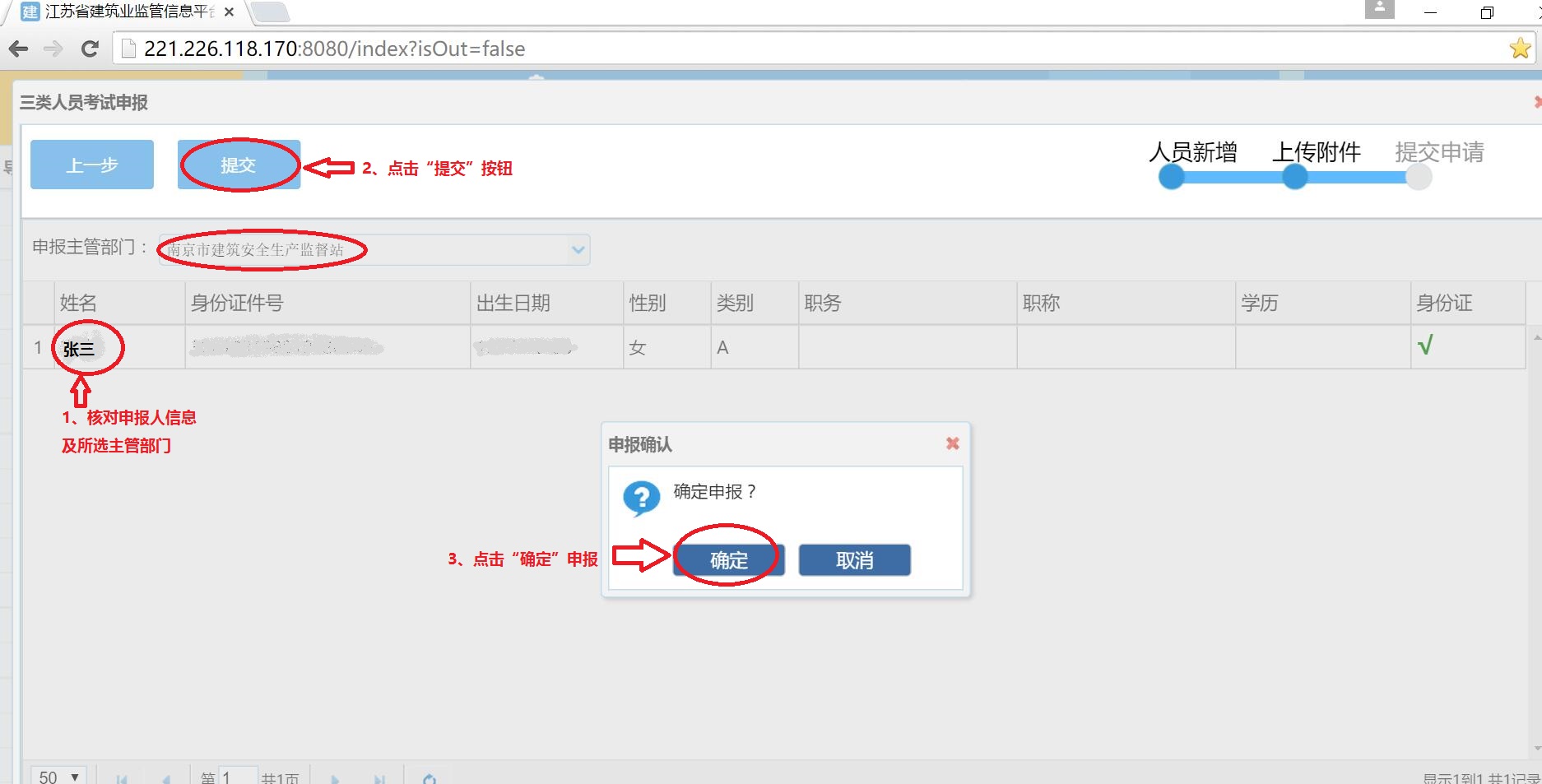 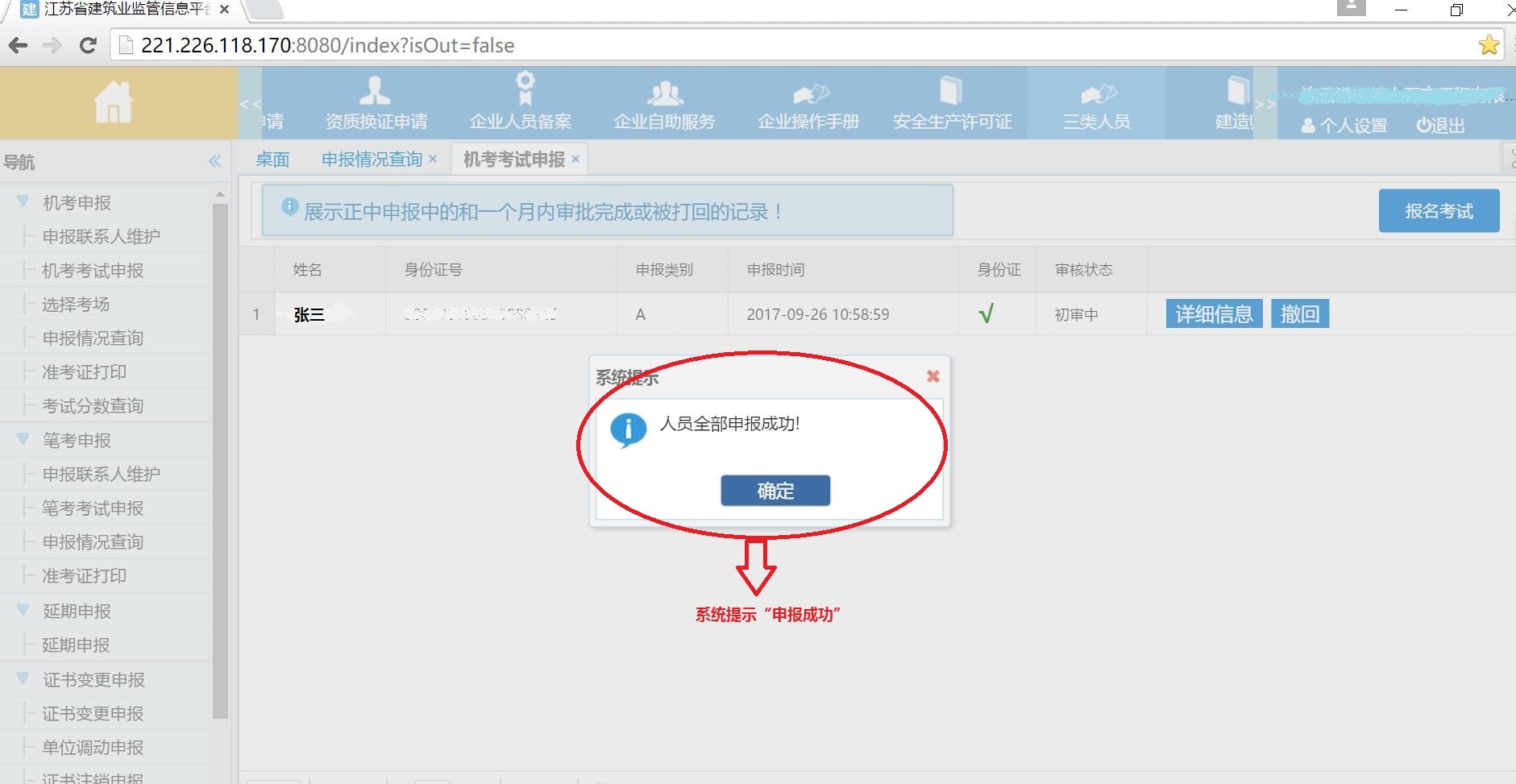 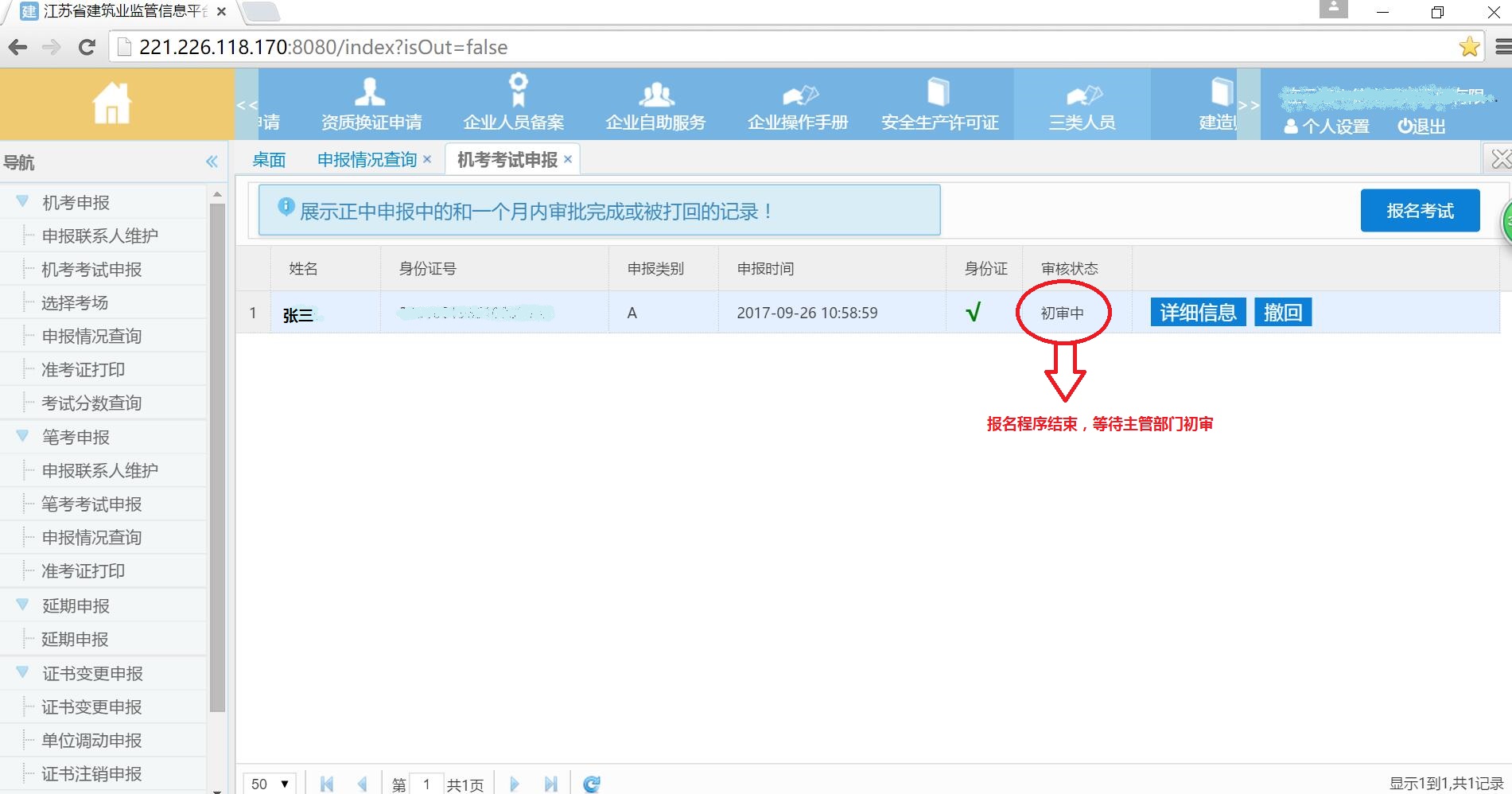 